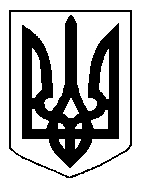 БІЛОЦЕРКІВСЬКА МІСЬКА РАДА	КИЇВСЬКОЇ ОБЛАСТІ	Р І Ш Е Н Н Я
від  31 січня  2019 року                                                                        № 3356-65-VIIПро передачу земельної ділянки комунальної власності в оренду Товариству з обмеженою відповідальністю «БЦ  Ріал Естейт»Розглянувши звернення постійної комісії з питань земельних відносин та земельного кадастру, планування території, будівництва, архітектури, охорони пам’яток, історичного середовища та благоустрою до міського голови від 17.12.2018 року №580/2-17, протокол постійної комісії з питань  земельних відносин та земельного кадастру, планування території, будівництва, архітектури, охорони пам’яток, історичного середовища та благоустрою від 07.12.2018 року №155, заяву Товариства з обмеженою відповідальністю «БЦ  Ріал Естейт» від 29 листопада  2018 року №5708, технічну документацію із землеустрою щодо об’єднання  земельних ділянок, відповідно до ст. ст. 12, 79-1, 93, 122, 123, 124, 125, 186 Земельного кодексу України, ст. 56 Закону України «Про землеустрій», ч.5 ст. 16 Закону України «Про Державний земельний кадастр», Закону України «Про оренду землі», ч.3 ст. 24 Закону України «Про регулювання містобудівної діяльності» п.34 ч.1 ст. 26 Закону України «Про місцеве самоврядування в Україні»,  міська рада вирішила:1.Передати земельну ділянку комунальної власності в оренду Товариству з обмеженою відповідальністю «БЦ  Ріал Естейт» з цільовим призначенням 03.07. Для будівництва та обслуговування будівель торгівлі (вид використання – для експлуатації та обслуговування нежитлової будівлі, магазину), на підставі розробленої технічної документації із землеустрою щодо об’єднання земельних ділянок,  площею 0,0080 га (з них: землі під соціально-культурними об’єктами - 0,0080га) за адресою: бульвар Олександрійський, 54Д, строком на 5 (п’ять) років. Кадастровий номер: 3210300000:03:024:0072.2.Особі, зазначеній в цьому рішенні, укласти та зареєструвати у встановленому порядку договір оренди землі.3.Контроль за виконанням цього рішення покласти на постійну комісії з питань  земельних відносин та земельного кадастру, планування території, будівництва, архітектури, охорони пам’яток, історичного середовища та благоустрою.Міський голова                                                                                          Г. Дикий